Тема : Малювання геометричних фігур.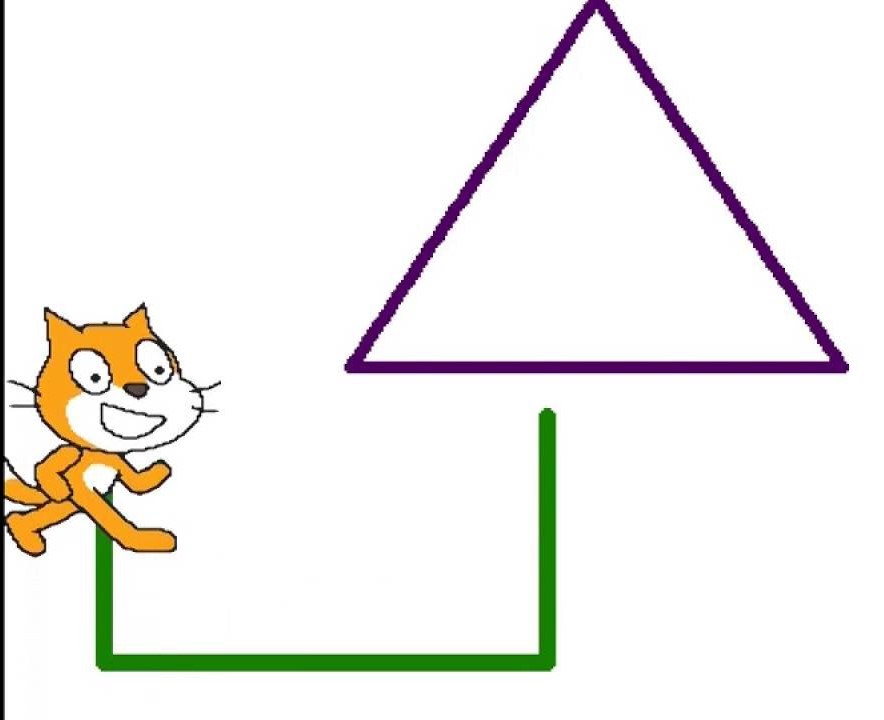 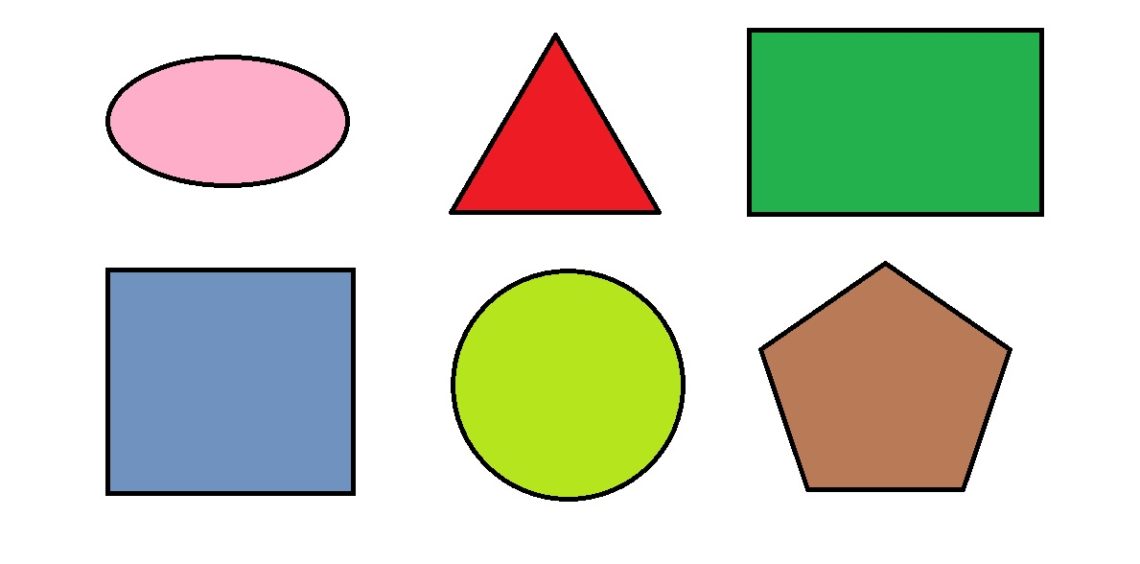 Геометричні фігури - Мультики українською мовоюhttps://youtu.be/IcnKzQIG9rc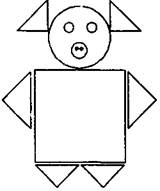 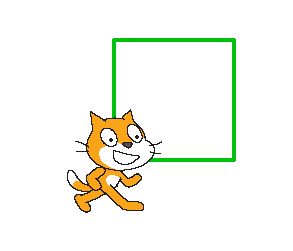 Вчимо і малюємо геометричні фігури https://youtu.be/3xiv1_GY1VE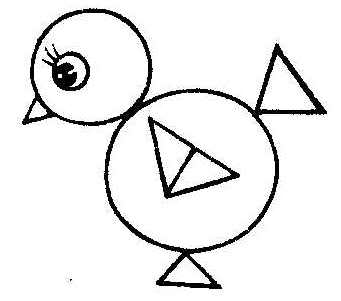 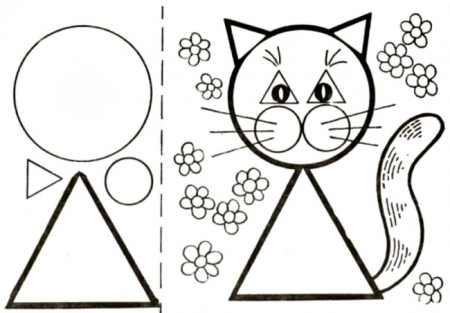   Малювання геометричних фігур https://youtu.be/9M7gU0hInHc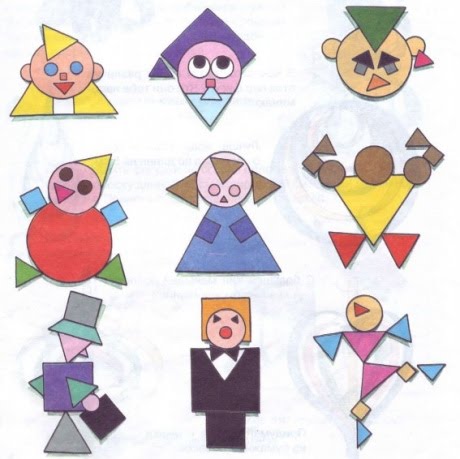 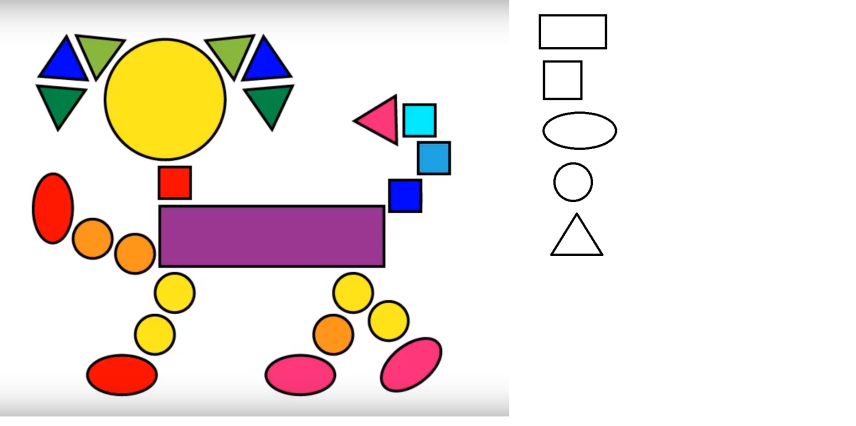 